Academic Profile of Faculty Member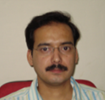 Name: 					         Dr. Tapan Kumar NailwalDesignation: 			                     Sr. Associate Professor      3.   Qualification:	                                             PhD                                                                                 GBPUA&T, Pantnagar University      4.   Area of Specialization/Research Field:       Plant Molecular Biology       5.   Awards/Recognitions:                                 CSIR-NET-2001      6.   Number of Research Projects:          i) Completed      7.   Number of PhD awarded: 7      8.   Number of candidates working for PhD award: 6 (registered)9. Publications:i) Books: ii) Research articles published 1.   T.K. Nailwal, V.K. Gupta, N.K. Sand and R.C. Pant. Role of ethylene in tillering of sugarcane (Saccharum officinarum L.). (2004). Physiol. Mol. Biol. of Plants. 10(1): 127-130. IF: 0.562.   K. Anitha Gomathi, Tapan Kr. Nailwal, Gurdeep Bains, Alok Shukla and R.C. Pant. A rapid and efficient protocol for isolation of high quality genomic DNA from mango (Mangifera indica L.). (2005). Physiol. Mol. Biol. of Plants 11(2): 169-171. IF: 0.563.  M.W. Ansari, T.K. Nailwal, A. Gomathi, A.K. Singh, G. Bains, A. Shukla, H.S. Chaube, U.S. Singh and R.C. Pant. Mangiferin (1,3,6,7-tetrahydroxyxanthone-C2-B-D-glucoside), a phenolic metabolite of mango (Mangifera indica L.), affects germination of spore of Fusarium sp. (2005). J. Plant Biol. 32(3): 155-159 IF: 1.2844. T. K. Nailwal, K. Anitha Gomathi, Gurdeep Bains, N.K. Sand, Alok Shukla and R.C. Pant.  Mango (Mangifera indica L.) malformation: role of stress ethylene and cyanide. (2006). Physiol. Mol. Biol. of Plants. 12(2): 163-165 IF: 0.565. M.W. Ansari, T.K. Nailwal, G. Bains, A. Shukla, U.S. Singhand R.C. Pant. Effect of ethrel on germination of spores of Fusarium sp. from Mangifera indica L. (2008). Pantnagar J Research. 6(2)6. A.G. Krishnan, Tapan K. Nailwal, Alok Shukla, and Ramesh Chandra Pant. Mango (Mangifera indica. L) malformation an unsolved mystery. (2009). Researcher. 1(5): 20-367. Priti Kumari, Lalit M. Tewari, Tapan K. Nailwal, Lalit Singh, Geeta Tewari and Bibbesh K. Singh. Chromosomal abnormalities arising under the action of antibiotics in Pisum sativum. (2009). Nature and Science. 7(3):104-112 8. Mamta Rani, Y.P.S. Pangtey, Lalit M. Tewari, Sanjay Kumar, Jeeven Singh Jalal, Anita Martolia, Kanchan Upreti and Tapan K. Nailwal. Taxonomic studies on the family Pteridiaceae Ching and Pterdaceae Ching (Pteridophyta) in Uttarakhand. (2009). Researcher. 1(4):15-419.  Manmohan S. Khanka, Lalit M. Tewari, Sanjay Kumar, Lalit Singh and Tapan K. Nailwal. Extraction of high quality DNA from Diploknema Butyracea. (2009). Researcher. 1(3):33-3510.  Rohit Joshi, Tapan K. Nailwal, Lalit M Tewari and Alok Shukla. Exploring biotechnology for conserving Himalayan biodiversity. (2009). Researcher. 1(3):36-45 11.   Lalit M. Tewari, Geeta Tewari, Tapan K. Nailwal and Y.P.S. Pangtey. Bark factors affecting the distribution of epiphytic ferns communities. (2009). Nature and science.7(5): 76-8112. Manisha Pant, Tapan K. Nailwal, Lalit M. Tewari, Sanjay Kumar, Priti Kumari, Hemlata Kholia and Geeta Tewari. Molecular characterization of Valeriana species with PCR, RAPD and SDS PAGE. (2009). Nature and Science . 7(7):41-4913. Prabhat Singh, Anand Singh, Arvind K. Shukla, Lalit Singh, Veena Pande, Tapan K. Nailwal. Somatic embryogenesis and in vitro regeneration of an endangered medicinal plant Sarpgandha (Rauvolfia serpentina L.). (2009). Life Science Journal. 6(2):55-60 IF: 0.16514. Chirag Goel, Pankaj Verma, Naseer Ahmad, Tapan K. Nailwal. Molecular characterization of the Nettle Plant Urtica parviflora based on RAPD marker. (2011). J. of pharmaceutical and biomedical sciences. 5(21)15. Renu Singh, Manoj Kumar Singh, Lovy Raj Chandra, Deepa Bhat, Manmeet Singh Arora, Tapan K. Nailwal, Veena Pande. In vitro antioxidant and free radical scavenging activity of Macrotyloma uniflorum dal from Kumaun region. (2012), Int. J. Fundam Appl Sci. 1(1): 9-11 16. Shweta Nailwal, Tapan K. Nailwal, Meenakshi Sharma and Shivangi Garg. Physico-chemical characterization of algal oil (oilgae) of Kumaun Himalayan origin for potential biofuel application.(2013), J Applied Phytotechnology in Environ Sanitation 2(4): 91-98 IF 0.605Shweta Mishra, Tapan K. Nailwal, Ramesh Chandra PantIn vitro study of role of ethylene during tillering in sugarcane (Saccharum officinarum L.).(2013), Sugartech. 16 (3):255-263 IF: 0.5      Lalit Singh, Tapan K. Nailwal, Lalit Tewari..  An in Vitro Approach for the Conservation of Meizotropis pellita: An Endangered and Endemic Plant. (2013). American Journal of Plant Sciences. 4:1233-1240 IF: 0.81      Shweta Nailwal andTapan K. Nailwal. Evaluation of antioxidant capacity and total phenolic content of selected microalgae of kumaun himalayan region.(2013).  International Journal of Pharma and Bio Sciences. 4(3): 344-355 IF: 0.67      Vineeta Pandey, Tapan K. Nailwal, Rachana bajpai, Geeta Tewari, Kamal Kishor and Lalit M. Tewari.Studies on Morphological, Chemical and Molecular Aspects of Ocimum species From Central Himalaya, India.(2013). Report and Opinion. 5 (9): 31-35Shweta Mishra, Tapan K. Nailwal, Sashi Bhusan Agrawal. Study on Individual and Interactive effects of supplemental UV-B radiation and heavy metals on Spinacea oleracea. (2014). Journal of Environ Biol. 35(2): 333-340 IF: 0.68Shweta Nailwal, Md. Shahbaz Anwar, Kamal Kant Budhani, Amit Verma, Tapan K. Nailwal. Burkholderia sp. from rhizosphere of Rhododendron arboretum: Isolation, identification and plant growth promontory (PGP) activities.(2014). Journal of Applied and Natural Science. 6(2):473-479Pankaj, Tapan K. Nailwal, Lalit Singh and Amit Panwar.Isolation and characterization of rhizobial isolates from rhizospheric soil of an endangered plant Meizotropis pellita.(2014). Asian Jr. of Microbio. Biotech. Env. Sc.16(2): 301-30624.  Mohammad Shahbaz Anwar, Mohammad Tahir Siddique, Amit Verma, Yalaga Rama Rao, Tapan K. Nailwal, Mohammad Wahid Ansari and Veena Pande. Multitrait palnt growth promoting (PGP) rhizobacterial isolates from Brassica juncea rhizosphere, keratin degradation and growth promotion. (2014). Communicative and Integrative Biology 7 (1): e72683; 1-9 IF: 1.625.  Neelu Joshi, Alok Shukla , Tapan K. Nailwal . Taxonomic and phytomedicinal properties of O. indicum(L.) Vent: A wonderful gift of nature. (2014). Journal of Medicinal Plant Research. 8(38): 1148-1155. 26.  Aseem Kerketta, Vijay Sirohi and Tapan K. Nailwal. Antioxidant activity of Meizotropis pellita: A critically endangered and endemic plant of Himalayan region. (2014). Indian J. Sci. Res.4(1): 140-14427. M. K. Singh, Charu Joshi, Neelu Joshi, Ruchika Sharma, Latika Brijwal, Ravi shekhar Kumar, Tapan K. Nailwal. Scrutinizing the antioxidant potential of Prunella vulgaris L.: A medicinal plant from central Himalayan region. (2015)International Journal of Fundamental and Applied Science .4(1): 1–8.28. Geeta tewari, Brijmohan, Lalit tewari, Kamal Kishor, Tapan K. Nailwal and Manoj Singh. Comparative phytochemical composition and antimicrobial potential of leaf and twig extracts of Ginkgo biloba L. from India. (2015). G- Journal of Environmental Science and Technology. 2(6)29. Geeta Tewari, Brij Mohan, Kamal Kishor, Lalit M. Tewari, and Tapan K. Nailwal. Volatile constituents of Gingo Biloba L. Leaves from Kumaun : a source of (E)-nerolidol and phytol. (2015). J. Indian Chem. Soc., 92(1583-1586)30. M. Dhaka and Tapan K Nailwal. High efficiency macropropagation of potato (Solanum tuberosum L.) cv. Kufri jyoti in Kumaun Hills. (2015). Journal of plant breeding and crop Science, 7(7) 203-21031. Ravi Shekhar Kumar, Charu Joshi, and Tapan Kumar Nailwal. Callus Induction and Plant Regeneration from Leaf Explants of Apple (Pyrus Malus l.,) cv. Golden Delicious. (2016)  International Journal of Current Microbiology and Applied Science 2(502-510)32.  Charu Joshi, Ravi Shekhar Kumar and Tapan Kumar Nailwal. Effect of Gibberellic Acid, Potassium Nitrate and chilling on seed germination response of Apple. (Pyrus Malus L.,) cv. red delicious . (2016). International journal of advance research. 4(1141-1155)33.   Neelu Joshi and Tapan Kumar Nailwal. High Frequency Shoot Proliferation of  Medicinal               Forest Tree Shyonak (Oroxylum indicum) Promoted by Silver Nitrate (2016). (communicated)34. Manoj Kumar Singh, Pravesh Mishra, Ruchika Sharma, Tapan Kumar Nailwal. Antimicrobial potential of wild and micro-propagated Meizotropis pellita- an endemic and endangered plant of Kumaun Himalayas. (2017). International journal of advance research in science and Engineering     35.  Ojo Micheal Oseni, Veena Pande and Tapan Kumar Nailwal (2018). A review on plant tissue culture, A technique for propagation and conservation of endangered plant species. International Journal of Current Microbiology and Applied Sciences. ISSN: 2319-7706 Vol. 7 Number 07.36. Majumder B., Pandey A. K., Oksanen E., T. K. Nailwal, Pandey V. (2018). Evaluation of impact of tropospheric ozone on gladiolus cultivars using ethylene diurea. Journal of Emerging Technologies & Innovative Research. 5(7): 31-41. 35. 37. S. Sinha., A. Pandey, T. K. Nailwal (2018). Comaparative quantification of Baicalein and heavy metal in various aerial parts of Oroxylum Indicum (L.) Kurz from Jharkhand and Uttarakhand States of India. Journal of Medicinal Plant Research. (Accepted manuscript ID JPMR/21.02.18/6572).  38. Ojo Micheal Oseni, Tapan Kumar Nailwal  and Veena Pande (2020). Germination of Mansonia altissima (A. Chev.) A. Chev. Var. altissima: An endangered valuable timber species in Africa. Acta Scientiarum Biological Sciences.(Accepted manuscript; ManuscriptURL:http://periodicos.uem.br/ojs/index.php/ActaSciBiolSci/author/submission/47448).40. Neelaxi Pandey, Satpal Singh Bisht, MahendraRana, Tapan Kumar Nailwal, Vinay Singh(2019). Antibiotic potential of few wild Edible fruits of Family Rosaceae. Bulletin of Environment, Pharmacology and Life Sciences.,Vol 8 [Suppl.2] PP: S55-S59             iii) Papers presented in Conferences/Seminarsiv) Articles/Review articles published in books/journals:v) Monographs/Reports (if any) _______________________________________________vi) IPR Registred/Award            _____Nil___________________________________________Conference/ Seminar organized:11. Academic / Administrative positions held12. Membership to professional Organization/Associations13. Any other information: R&D is going on developing in vitro regeneration, mass propagation protocols for important, medicinal, endangered plants, and active content analysis by HPLC etc.(Tapan Kumar Nailwal)S/NTitle of the projectFunding AgencyAmount (Rs.)Year (from-To)1.IN VITRO MICROPROPAGATION OF RHODODENDRON ARBOREUM SM. (VERN., BURANS) AN IMPORTANT FOREST SPECIESOF UTTARANCHAL HILLS.DBT, Govt. of India15.25 LacsMar2007- Mar 20102. IN VITRO MICROPROPAGATION OF MEIZOTROPIS PELLITA (VERN., PATWA  AVERY RARE, ENDANGERED & ENDEMIC PLANT OF PATWADANGER, NAINITAL-UTTARAKHAND-INDIA                                                                                                                                                                       UCOST, Govt. of Uttarakhand06.15 LacsSep 2007-Sep 20093.IN VITRO MASS MULTIPLICATION OF SUPERIOR CLONES OF APPLE  (Pyrusmalus L) CULTIVARS OF RAMGARH REGION OF MUKTESHWAR KUMAUN HILLS, UTTARAKHAND  UGCGovt. of India12.508 LacsJuly 2012- July 20154.IN VITRO MACRO AND MICRO PROPAGATION WITH BIOCHEMICAL AND MOLECULAR CHARACTERIZATION OF ACONITUM BALFOURI Staph., AND PICRORHIZA KURROA Royle ex Benth, IMPORTANT PLANT SPECIES OF UTTRAKHAND  USBDGovt.ofUttarakhad10.00 LacsJune2012-June 20155.GENETIC TRANSFORMATION THROUGH AGROBACTERIUM RHIZOGENES FOR ENHANCED PRODUCTION OF POTENTIAL ALKALOIDS IN BERBERIS Spp OF KUMAUN HIMALAYAN REGIONUSBDGovt. of Uttarakhand(CO-PI)5.38 LacsNov 2012-Nov 20156.STUDIES ON CONSERVATION OF GINKGO BILOBA Linn. (GINKGOACEAE): A RARE EXOTIC MEDICINAL PLANTUGCGovt. of India(CO-PI)8.018LacsJuly 2012-July 20157.ASSESSMENT OF ANTIMICROBIAL AND ANTIOXIDANT POTENTIALITY OF SOME GYMNOSPERMS OF KUMAUN HIMALAYADBTGovt. of India(CO-PI)12.0lacsJuly 2014-July 2017S/NAuthor(s)TitlePublisherYear of Publication1.Pankaj, Tapan K. Nailwal (2018)Crop Improvement Through Microbial Technology: a Step Towards Sustainable Agriculture “Crop improvement through Microbial Biotechnology” ed`s: Ram Prasad, S. S. Gill and Narendra Tuteja. Elsevier, USAPublished2.Md Shahbaz Anwar, Anupam Pandey, Manoj Kumar Singh, Nazia Firdous, Amit Verma, Mohammad Wahid Ansari and Tapan Kumar Nailwal (2018)Ethnobotanical uses of a highly medicinal plant Prunella vulgaris and its diversityIT International PublisherPublished3.Anupam Pandey, Priyanka H Tripathi, Satish Chandra Pandey, Tara Singh Bisht, Vinay Mohan Pathak, Tapan Kumar Nailwal (2018)Removal of toxic pollutants from soil using microbial biotechnologyIGI Global International PublisherPublished4Lalit M.Tiwari, Brij M.Upreti, Neetu Bohra, Mamta Bharti, Naveen Pandey, Neha Chopra, Geeta Tewari, Tapan Nailwal (2017)Conservation of Ginkgo bioloba L. through in-vitro techniques and its Molecular characterization Discovery Publishing House Pvt.Ltd., New Delhi (India)Published5S.Bhandari,   S.Sinha, Tapan .K Nailwal (2018)Youth migration- Reasons and impact on hill agriculture of Uttarakhand. Migration from Indian Himalayas Region Challenges and Strategies.Jagdamba Publishing Company. New Delhi (India).Published6KhushbooDasauni, Tapan K. NailwalThe Biodiversity of Microbial lifeRecent Advancements in Microbial Diversity, ElsevierIn-Press7Khushboo Dasauni, Tapan K. NailwalZinc finger proteins: Novel sources of genes for abiotic stress tolerance in plantsTranscription Factors for Abiotic Stress Tolerance in Plants, ElsevierIn- Press8Khushboo Dasauni, Deepa Bisht and Tapan K. NailwalNovel nanotechnology based approaches in the treatment of LeishmaniasisPathogenesis,Treatment and Prevention of Leishmaniasis, ElsevierIn- Press9Deepa Bisht, Khushboo Dasauni, Tapan K. NailwalNeoteric strategies for vector control and identification of zoonotic reservoirsPathogenesis,Treatment and Prevention of Leishmaniasis, ElsevierIn- Press10Lokesh Tripathi, Tapan K. NailwalMetagenomics: Applications of functional and |Structural  approaches and meta-omicsRecent Advancements in Microbial Diversity, ElsevierIn-Press11S.Bhandari, S.Sinha, Tapan K. NailwalNanotechnological: an approach for ehhancement of plant system in terms of Tissue cultureNanotech. In life science,PhytonanotechnologySpringerIn- Press12S.Bhandari, S.Sinha, Tapan K. Nailwal Exploration of Microbial communities of Indian Hot springs and their potential Biotechnological applicationsRecent Advancements in Microbial Diversity, ElsevierIn-Press13Lokesh Tripathi, Tapan K. NailwalLeishmaniasis: An Overview of Classification, Evolution, Distribution and Historical Aspects of Parasite and its VectorPathogenesis, Treatment and Prevention of Leishmaniasis, ElsevierIn-PressSl. No.Title of the paperTitle of conference/seminar Year01.Genetic fidelity using molecular marker and in vitro regeneration of Meizotropis pellita: an endangered and endemic forest plant species of Uttarakhand Sneha Bhandari* and Tapan K. NailwalProc. of the International Conference Advancement in Technologies & its applications in Current Era (ICATACE-2018). 201802.Betel farming economically important plant for Uttarakhand Dasauni K., Tasleem M., T.K Nailwal.Reinventing Biochemical networks and Nutrition sand Health in post genomic Era (Poster presentation)201803In vitro AntimicrobialActivity of Essential Oils of Medicinal Plants Against Pathogenic BacteriaInternational Conference onMedicinal, Aromatic andNutraceutical Plants fromMountainous Areas(ACMAP). 201904.Next Generation sequencing and role of Bioinformatics in its analysis International Conference on Emerging Trends in Engineering, Management & Sciences, (Oral Presentation).2019Sl. No.Title of the paperTitle of the book/journalEditor/PublisherYear of publicationPage No.01.Ascertanining the Paradigm of Secondary Metabolism Enhancement through gene level modification in therapeutic plants. Swati Sinha, Kajal Sandhu, Neema Bisht, Tapan Kumar Nailwal, Ishan Saini and Prashant Kaushik.J Young Pharm, 201911(4):337-343.02.Meizotropis pellita (Patwa): An Endangered Plant Species Khushboo Dasauni, Mohd Tasleem, Megha Pant, Deepa Bisht, T.K.NailwalNational Environmental Science Academy(NESA)(NESA)March-2020.Vol-23 Issue-0303.Dhatura stramonium L. as a potential medicinal plant Megha Pant , Mohd Tasleem , KhushbooDasauni,and T.K. NailwalNational Environmental Science Academy(NESA)(NESA)March-2020.Vol-23 Issue-0304.Broken bones tree or midnight horrorDeepa Bisht , Mohd Tasleem , Khushboo Dasauni ,Megha Pant and T.K. NailwalNational Environmental Science Academy(NESA)(NESA)March-2020.Vol-23 Issue-0305.'Role of Brassinosteroids in Mitigating Abiotic Stresses in Plants' authored by Sneha Bhandari and Tapan K. Nailwal. Biologia Journal, SpringerPaper has been considered for publication.S/NStatus as organizerTitle of the conference/ seminarYear and dates1Co-organizedAll INDIA 27th (BTISnet) Bioinformatics Centre Coordinators Annual Meet3-5 March 20162Coordinator“Hands on Training on Modern Techniques in Biotechnology” (Microbial Biotechnology)2nd – 11th Jan 20133Co-organized2nd Uttarakhand Youth Festival24-28 Feb 20134 Co- coordinator“Hands on Training on Plant Tissue Culture and Molecular Biology”April 20-29, 2012.5   Organizing   SecretaryNational Science DayMarch 28, 20126Co- coordinatorNational workshop on “Intellectual Property Rights & Patent Awareness”July 6, 20117Co- organizedBioinformatics training on “Application of Bioinformatics to Study Genetic Diversity”2-4 sep, 2008,8Co- organizedNational Seminar on “Patents and IPR Issues in Innovation Management”17th August 20079Co- organizedShort training Course on “Bioinforamtics”30 Aug-1 Sep, 200710Co- organized“Biotechnology Innovation Systems of India: Policy Measures and Support Mechanisms”6-7 Oct, 200611Co- organizedNational Workshop on “Patenting: What, Why and How”March 10, 2006S/NChairman/Member/SecretaryCommittee/BoardYear (From-To)1Member SecretaryInstitutional Biosafety Committee, of Kumaun University Nainital2016 onwards2MemberCommission for Scientific and Technical Terminology, GOI (Biotechnology, English to Hindi Dictionary)2013 onwards3WardenBabu Jagjivan Ram Boys Hostel, Bhimtal Campus, Kumaun University Nainital2016 onwards4Programme OfficerNational Service Scheme (NSS)2006-20095MemberFlying Squad2006-2009 S/NName of the Association/OrganizationsStatus of membership1Society of Biological ChemistsLife Membership2The Indian Science Congress AssociationLife Membership3Global Initiative of Academic NetworksLife Membership